Outlook overzichtelijk maken	4leesvenster instellen	4Takenbalk venster instellen met maandagenda overzicht	4BCC venster permanent in nieuw bericht weergeven	4Onzichtbare kopie sturen (BCC)	4Bericht op een bepaald tijdstip verzenden	4Berichten en bijlagen	5Bericht met bijlage verzenden	5Afbeelding/Illustraties in Bericht invoegen	5Ongewenste berichten instellen op prioriteit	5Een bericht ongelezen laten (vet) als het is aangeklikt	5Een bericht ongelezen of gelezen instellen	5Outlook mappen maken en structuur	6Outlook automatisch laten openen in gewenste map bijv. Postvak in  van het gewenste account	6Favorieten boven account instellen/weergeven	6Map toevoegen en verwijderen uit favorieten:	6Mappen maken in Postvak IN	6Berichten van bepaalde afzenders in nieuwe map slepen	6Berichten markeren, zoeken en controleren	7Rode vlag plaatsen achter berichten die nog moeten worden behandeld	7Map opvolgen staat niet in de lijst van de Zoekmap	7Zoekmap aanpassen of uitbreiden met een eigen zoekmap (in de lijst onder de zoekmap toevoegen)	7Nieuwe groep contactpersonen aanmaken	7Agendabeheer en gebruik	8Snelle Agenda afspraak maken	8Na of tijdens het maken van een afspraak kan deze op privé worden ingesteld	8Zakelijke afspraak maken	8Vergadering plannen en beleggen	9Vergadering accepteren, weigeren of  een nieuw tijdstip voorstellen	9Omgaan met reacties of weigeringen van een afspraak	9Eigen Agenda via e mail naar betrokkenen verzenden (zonder exchange)	9Eigen Agenda delen met exchange server	10Machtigingen voor agenda	10Gedeelde e-mailbox toevoegen (Room mailbox)	10Backup Outlook Agenda Exporteren en Importeren	11Back up Agenda (Exporteren)	11Back up Agenda terugzetten (Importeren)	11Mappenlijst gebruiken	12Bericht wordt Notitie en/of Taak	12Van bericht tot info bij nieuw Contactpersoon	12Van bericht tot Agendapunt	12Taakverzoek doorsturen via de contactpersonen	12Contact persoon/bedrijf en alle gegevens en afspraken beheren	13(CRM Customer Relationship Management)	13Regels instellen	14Een regel met Specifieke tekst in het Onderwerp in gewenste map plaatsen	14Postvak IN automatisch indelen (bericht van persoon/bedrijf in juiste map)	14Bouw stenen (Snelonderdelen) gebruiken in berichten	15Een bouwsteen toevoegen aan een galerie	15Voorbeeld bouwsteen	15Cursus Outlook met agendabeheerOutlook overzichtelijk makenleesvenster instellenTabblad Beeld Leesvenster (onder de groep indeling) openklappenKies voor Rechts (dit is de meest overzichtelijke instelling)Takenbalk venster instellen met maandagenda overzichtTabblad Beeld Takenbalk (onder de groep indeling) openklappenSelecteer AgendaDubbelklik op de datum van vandaag en plan uw computercursus met tijd inOpslaan en sluitenBCC venster permanent in nieuw bericht weergevenOpen Nieuw e-mailberichtKlik tabblad Opties in het lintKlik in de groep Velden weergeven op BCC (Nu staat BCC permanent in alle nieuwe berichten)Onzichtbare kopie sturen (BCC) Deze optie altijd gebruiken als u een bericht met meer geadresseerden maakt waarbij de ontvangers van uw bericht elkaars e-mailadressen niet mogen zienMaak een nieuw bericht zoals in de vorige stapZet de geadresseerden in het vak BCC in plaats van het vak AANBericht opstellen en verzendenBericht op een bepaald tijdstip verzendenNieuwe e-mail openenMaak het bericht op vul onderwerp en geadresseerde inTabblad Opties in menubalkBezorging uitstellen aanklikkenNiet bezorgen vóór: aanvinkenDatum en Tijd instellen - SluitenGeadresseerde invullen bericht opmaken - Verzenden (bericht staat in de wacht in Postvak UIT, sluit Outlook niet af)Berichten en bijlagenBericht met bijlage verzendenNieuwe e-mail (linkerboven hoek)Aan (adresboek openen 1x klik) Typ 1e letter van adres - 2x klik op adres – of 1x klik adres/naam en dan op Aan - OKOnderwerp invullen - Bericht opstellen Bestand  (Paperclip) aanklikken of tabblad Invoegen – Bestand – eventueel in versie Office 365 - Zoeken op PC aanklikken (Verkenner verschijnt)Gewenste map openen en bestand of afbeelding zoeken - 2x klik op het bestand – VerzendenAfbeelding/Illustraties in Bericht invoegenNieuwe e-mail (linkerboven hoek)Aan (adresboek openen 1x klik)Typ 1e letter van adres - 2x klik op adres – of 1x klik adres/naam en dan op Aan - OKOnderwerp invullen - Bericht opstellen Activeer berichtvenster - Invoegen – Illustraties – kies gewenste vorm of afbeelding2x klik op het bestand - VerzendenOngewenste berichten instellen op prioriteit Klik tabblad Start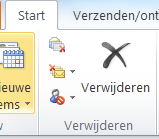 Klik in de groep Verwijderen op Ongewenste e-mail Opties voor ongewenste e-mail…Selecteer het gewenste beschermingsniveau Kies bescherming HoogEen bericht ongelezen laten (vet) als het is aangekliktStandaard is een bericht gelezen als het een keer wordt aangekliktTabblad Beeld (in het lint)Onder de groep Indeling klik LeesvensterOptiesBerichten markeren als gelezen wanneer ze zijn bekeken uitvinkenItem als gelezen markeren als de selectie wordt gewijzigd uitvinkenOkAls een bericht wordt geselecteerd met een klik dan is het bericht nog ongelezenEen bericht ongelezen of gelezen instellenKlik op gewenst berichtKlik herhaaldelijk op de blauwe verticale lijn links naast een bericht om gelezen of ongelezen in te stellenOutlook mappen maken en structuurOutlook automatisch laten openen in gewenste map bijv. Postvak in 
van het gewenste account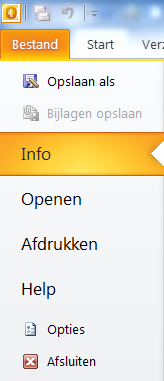 Bestand – Opties - GeavanceerdOnder groep Starten en afsluitenBladeren aanklikken Gewenste map of onderdeel kiezen OK Outlook sluitenControleer door: - Outlook opnieuw starten – de ingestelde map
opent automatischFavorieten boven account instellen/weergevenTabblad BeeldOnder groep Indeling MappenvensterFavorieten aanvinkenMap toevoegen en verwijderen uit favorieten:Klik op gewenste map in de accountsSleep deze map naar FavorietenKlik op gewenste map in FavorietenRechtermuis klik - Verwijderen uit FavorietenMappen maken in Postvak INKlik op Postvak IN Rechtermuisknop - Nieuwe map…Naam geven – Enter (hoofdmap bijv. Hobby’s)Selecteer de hoofdmap - Rechtermuisknop - Nieuwe mapNaam geven – Enter (submappen bijv. Tennis, Fietsen of Voetbal)Berichten van bepaalde afzenders in nieuwe map slepenSorteer de berichten op naam van afzenderSelecteer gewenst bericht - klik in Postvak IN op; Alles – Rangschikken op – kies Van (of rechtermuis klik onder het zoekvenster van de berichten in Office 2013)(alle berichten van de afzenders staan nu onder elkaar en op alfabetische volgorde)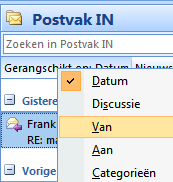 Selecteer de berichten van gewenste afzender met de shift of ctrl toetsSleep het gewenste of alle berichten naar de juiste mapNiet vergeten! Terugzetten op DatumBerichten markeren, zoeken en controlerenRode vlag plaatsen achter berichten die nog moeten worden behandeldEen belangrijk bericht markeren met een vlaggetje klik op juiste vlaggetje of (rechtermuis in het bericht – Opvolgen – vlag aanklikken)De berichten met vlag er snel uithalen kan via Zoekmappen - Opvolgen: Om vlaggetje te verwijderen klik rechtermuis klik Markering wissenBericht afgewerkt/voltooien – 1 x klik met linkermuisknop op vlaggetjeBij sommigen Imap servers kunnen geen markeringen worden geplaatstMap opvolgen staat niet in de lijst van de ZoekmapRechtermuisknop klik op ZoekmappenNieuwe zoekmap aanklikkenKies E-mail gemarkeerd voor opvolgen – OKZoekmap aanpassen of uitbreiden met een eigen zoekmap
(in de lijst onder de zoekmap toevoegen)Klik tabblad: Map (in het lint)kies onder groep Nieuw: Nieuwe ZoekmapKies onder in groep E-mail organiseren:Selecteer E-mail met bepaalde woorden - KiezenTyp bijv. factuur of facebook –– Toevoegen – OKE-mail zoeken in: gewenst account selecteren - OKControleer resultaat in zoekmap - Klik de juist aangemaakte zoekmap die Factuur heet – nu worden alle berichten met factuur gefilterd/weergegevenNieuwe groep contactpersonen aanmakenActiveer Contactenpersonen onder in de statusbalkKies in de groep Nieuw -  Nieuwe groep contactpersonenGroep een Naam geven bijv. VoetbalclubKlik op Leden toevoegen – Uit adresboek of Uit Outlook contactpersonenSelecteer de gewenste contactenpersonen (ctrl ingedrukt houden is willekeurig selecteren) of Leden dubbel aanklikken – OkKlik rechtsboven: Opslaan en sluitenMaak een nieuw bericht met de net gemaakte groep en vouw deze op het plusje uit, eenmaal uit kan niet meer worden ingevouwdAgendabeheer en gebruikSnelle Agenda afspraak makenActiveer Agenda onder in de StatusbalkKlik op Werkweek onder de groep: SchikkenBlader door de kalender naar gewenste datum (linkerveld)2x klik op tijd en juiste Datum (rechterveld)Onderwerp en locatie invullen eventueel eindtijd veranderenAantekeningen kunnen gemaakt worden in het grote vensterOpslaan en SluitenNa of tijdens het maken van een afspraak kan deze op privé worden ingesteld(kan ook op telefoon worden ingesteld op prive)Open een bestaande afspraakOnder Codes in het lint – klik op het Slot (Persoonlijk)(Nu is de inhoud van de afspraak onzichtbaar voor gemachtigde personen)Klik op Bijgewerkte verzenden of Opslaan en sluiten	(deze instelling geldt voor elk machtigingsniveau)Zakelijke afspraak makenKlik op Werkweek onder de groep: SchikkenBlader door de kalender naar gewenste datum (linkerveld)2x klik op tijd en juiste Datum (rechterveld)Vul Onderwerp en Locatie inSelecteer een begintijd en eindtijdOnder groep codes: Categoriseren: kies de gewenste categorie of maak een nieuwe categorie (bij Alle categorieën) – bijv. blauw - Naam - Werk (Je kunt voor ’n afspraak meer dan een categorie kiezen)Kies onder het kopje Opties: het icoontje herinnering (geluidfragment) en klik op het pijltje, stel de herinnering in op bij 15 min (waarschuwing 15 min van te voren, laten zien, en ook met uitstellen )Geef in het grote vak een korte omschrijving van het doel van de vergadering of kopieer informatie uit desbetreffende mails. (zie voorbeeld)Opslaan - Sluiten Vergadering plannen en beleggen 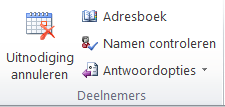 Open de map Agenda.Klik op Nieuwe vergadering in het LintE-mailadres van betrokkenen invoeren (via Aan “Adresboek”)Bepaal de aanwezigheid van de deelnemers onder de knop Vereist en/of Optioneel Maak eventueel gebruik van de Planningsassistent (toelichten)Stel de begintijd in 10.00u en eindtijd om 11.30u een week later dan nu.Vul Onderwerp, Locatie (eigen omschrijving of kies een bestaande ruimte uit adresboek) en Herinnering op 15 min in. (naar eigen inzicht)Klik in Weergeven als – Bezet (toelichten)Vul eventueel naar keuze het bericht of toelichting in op het grote veld.Stel indien gewenst een Terugkeerpatroon in (toelichting)VerzendenVergadering accepteren, weigeren of  een nieuw tijdstip voorstellenOpen de vergader uitnodigingKies Accepteren, Voorlopig of Weigeren, eventueel met een toelichting (het antwoord bewerken vóór verzending) afhankelijk van het tijdstip.Eventueel een nieuw tijdstip voorstellen (Planningassistent wordt geopend)Geef hier uw gewenst tijdstip aan en houd rekening met overige deelnemers in de planningsassistentOmgaan met reacties of weigeringen van een afspraakOpen Agenda - Klik op de vergaderafspraak (als het een vergadering met Terugkeerpatroon betreft, kies dan ofwel voor: Aleen deze of De volledige serie)Klik op Controleren om de traceerstatus weer te gevenHier staat een overzicht van alle status van uitgenodigde deelnemersOpen Planningsassistent voor eventueel tijdstip te veranderen (toelichting)Eigen Agenda via e mail naar betrokkenen verzenden (zonder exchange)Open Agenda - Klik op Agenda via e-mail verzendenKies in venster Agenda – De gewenste agenda om te versturen Kies in Datumbereik – de periode die je wilt delen bijv: Volgende 7 dagen Open venster Detail - Alle gegevens kiezenKies bij Geavanceerd: wel of niet Priveafspraken of bijlagen delenAlleen tijd binnen mijn werktijden weergeven - aanvinken - OKE-mailadres invoerenBericht opmaken – VerzendenEigen Agenda delen met exchange serverOpen Agenda - Klik op Agenda delenVul e-mailadres in Aan vensterMachting voor ook beide agenda’s in te zien aanvinken, indien gewenstOpen de uitnoging of aanvraag om te delenToestaanAlle gegevens in detail venster aanklikken indien gewenstAgenda openen (komt bij gedeelde agenda’s te staan)Maak afspraak in eigen agenda naar gedeelde agendaGa naar de planningsassistent om te kijken welke mogelijkheden er zijn qua tijdMaak afspraak met gewenste info en verzend de afspraakMachtigingen voor agendaOpen Agenda – Machtigingen voor agendaKies de persoon die gemachtigd is voor inzicht in jouw agendaMachtingingniveau aanpassen naar wensKies een standaard machtigingsniveau of:Eventueel Alle mogelijkheden, Aangepast of geen mogelijkheid instellenOK (Indien je iemand op het hoogste niveau machtigt, zodat deze persoon namens jou in jouw agenda afspraken met anderen mag maken, dan krijg jij daarvan altijd zelf ook een notificatie)Gedeelde e-mailbox toevoegen (Room mailbox)BestandAccountinstellingen2x Klik eigen exchangeaccount aanMeer instellingenTabblad Geavanceerd aanklikkenToevoegen typ gewenste naam – OKOK – Volgende - VoltooienBackup Outlook Agenda Exporteren en Importeren Back up Agenda (Exporteren)Bestand – Openen - Importeren/Exporteren (aanklikken)Naar een bestand exporteren kiezenOutlook-gegevensbestand (.pst) aanklikken - VolgendeAgenda selecterenInclusief SubMappen uit of aanvinken –Volgende - BladerenSelecteer USB stick of externe hardeschijf voor opslaanNaam geven - Backup Agenda feb 2019 - OKVoltooien - Geen wachtwoord (leeglaten) – OKBack up Agenda terugzetten (Importeren)Bestand – Openen - Importeren/Exporteren (aanklikken)Gegevens uit een ander programma of bestand importeren selecterenVolgendeOutlook-gegevensbestand.pst aanklikkenVolgendeSelecteer USB stick of externe harde schijf om de Agenda op te halenVolgendeKlik de gewenste map aan (Contacten onder outlook-gegevensbestand)VoltooienMappenlijst gebruiken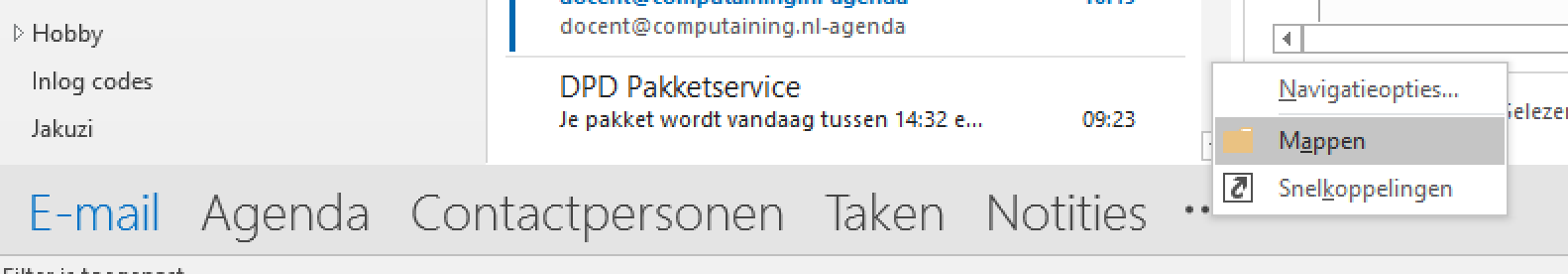 Bericht wordt Notitie en/of Taak Open Mappenlijst om alle onderdelen van Outlook zichtbaar te maken zoals: Agenda, Notities en Taken etc.Klik op een Bericht om de informatie ervan in een notitie te zetten.Sleep het Bericht naar Notities, controleer inhoud en pas de Notitie aan. Doe het zelfde met een ander bericht en maak er een Taak vanOpen de Taak en geef een logisch onderwerp/titel aan de Taak, verwijder eventueel de ballast uit de informatie en vul de taak naar wens aanVan bericht tot info bij nieuw ContactpersoonOpen Mappenlijst om Contactpersonen zichtbaar te maken.Klik op een ontvangen Bericht om er een contactpersoon van te maken of aan te vullen en de informatie van het bericht erbij te zettenSleep het Bericht naar een ContactpersonenOpen Contactpersonen en controleer de gegevens in de ContactpersoonVoeg eventuele persoonlijke informatie toe.. - Opslaan en sluitenVan bericht tot AgendapuntOpen Mappenlijst om agenda zichtbaar te maken.Klik op een Bericht om er een agendapunt van te maken.Sleep een Bericht naar Agenda.Voeg een onderwerp, juiste tijd en eventuele informatie toe.Bevestig met Opslaan en sluitenOpen Agenda en controleer het agendapunt met de extra informatieTaakverzoek doorsturen via de contactpersonenOpen de map ContactpersonenSelecteer de persoon aan wie u een taak wilt geven (kies een collega op een  les pc).Open onder het menu Acties – Verplaatsen – Andere map activeren kies - TakenEen dialoogvenster van Taak wordt geopend (het venster wordt een taak met de eigenaar al ingevuld)Vul het venster naar eigen fantasie in en geef het prioriteit Hoog – Tijd instellenControleer of de twee keuzehokjes onder de datum geselecteerd zijn. Verzend het TaakverzoekContact persoon/bedrijf en alle gegevens en afspraken beheren(CRM Customer Relationship Management)Open de contactpersoon waar nieuwe gegevens/afspraken aangevuld moeten wordenSelecteer de nieuwe gegevens (bijv. een mail of Taak)Typ de datum of voeg deze in via Invoegen datum en tijd, vandaag boven de steeds nieuwe gegevens (nieuwste boven)Plak elke keer gegevens/afspraken in het grote venster rechts (zie afbeelding)Via dit venster kan er ook een mail naar betrekkende persoon worden gestuurdEr kan een Opvolging met melding/herinnering worden ingesteldEr kan een afbeelding/bijlage worden ingevoegd via InvoegenEr kan een Taak toegewezen wordenExperimenteer met de mogelijkheden bijv.Koppelingen grafieken, tekstvakken etc.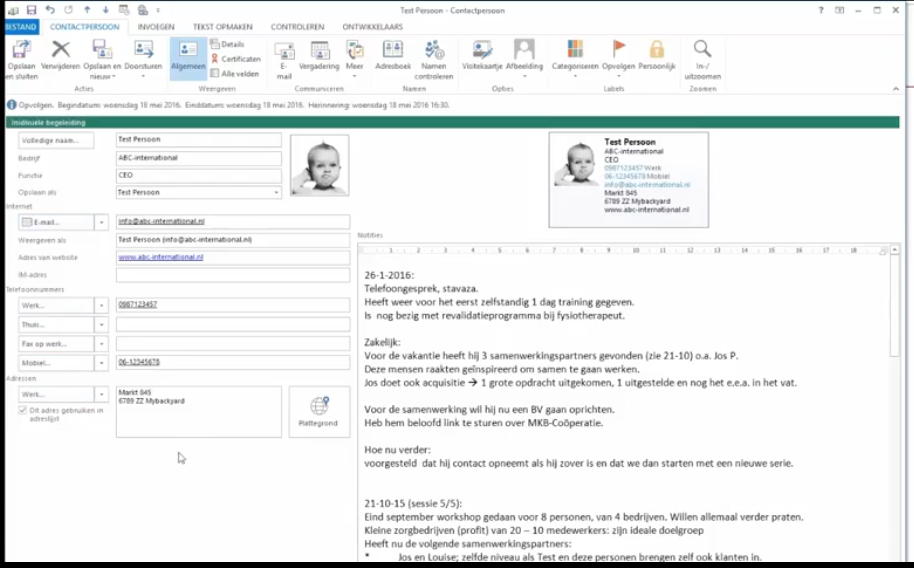 Regels instellenEen regel met Specifieke tekst in het Onderwerp in gewenste map plaatsen Open het Tabblad START (Menubalk indien nodig)Onder de groep Verplaatsen - Regels openklappen/uitvouwenRegels en waarschuwingen beheren… aanklikkenKlik op Nieuwe regelStap 1: Selecteer de regel: 
Berichten met bepaalde woorden in het onderwerp naar een map verplaatsenStap 2:  Klik op de gekleurde Specifieke tekstTyp in het bovenste veld de tekst: factuurKlik op Toevoegen en OK voor bevestigingVerplaats het bericht naar: klik op naam map (facturen, indien niet aanwezig aanmaken)Kies gewenste map in de lijst - Voltooien en OkPostvak IN automatisch indelen (bericht van persoon/bedrijf in juiste map)Open het Tabblad START (Menubalk indien nodig)Klik op Regels: Regels en Waarschuwingen beherenKlik op Nieuwe regelStap 1: Selecteer: Berichten van iemand naar een map verplaatsenStap 2: Bewerk de beschrijving van de regel klik op onderstreepte waardeKlik op personen of openbare groepZoek vervolgens het gewenste adres 2x klik - bevestig met OK.Klik vervolgens op: naam mapSelecteer Postvak IN - selecteer de gewenste map - Indien niet aanwezig zelf aanmaken - OKVolgende 4 keer tot Stel opties voor de regel in – Deze regel nu toepassen op berichten die al aanwezig zijn in Postvak IN aanvinken - Voltooien en OKBouw stenen (Snelonderdelen) gebruiken in berichtenEen bouwsteen toevoegen aan een galerieU kunt uw eigen herbruikbare bouwstenen beschikbaar maken, bijvoorbeeld een standaard vaak gebruikte tekst of tabelMaak een Nieuw E-mail bericht en plak onderstaand voorbeeld in het bericht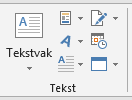 Selecteer de tekst in het nieuwe bericht waar je een bouwsteen van wilt makenKlik in het menu-tabblad Invoegen op de knop Snelonderdelen. Kies Selectie opslaan in galerie met snelonderdelen…Een pop-upvenster wordt geopendGeef de bouwsteen bij voorkeur een korte en toepasselijke NaamMaak je meerdere bouwstenen, dan kun je deze onderverdelen in categorieën, maak een nieuwe categorie aan en geef deze een NaamDe bouwstenen zijn eenvoudig in het bericht te voegen door naar Snelonderdelen te gaan en op de gewenste titel te klikkenU kunt ook een logo, voettekst of handtekening toevoegenElke bouwsteen kan met rechtermuisklik gewijzigd worden (via Ordenen en verwijderen - Eigenschappen bewerken..)Voorbeeld bouwsteenGeachte heer/mevrouw,Naar aanleiding van het telefoongesprek stuur ik de informatie en mogelijkheden die wij over het algemeen toepassen.Een training op locatie kan op elk gewenst tijdstip worden ingepland, meestal wordt er gekozen voor sessies van 1 dagdeel het kan bv. vanaf 9:30u tot12:30u of ’s avonds.Er kan een opfristraining van 1 dagdeel ingepland worden met een groep van 5 personen.Er bestaat ook de mogelijkheid om de belangrijkste onderdelen in 2 dagdelen te doen Echter Excel is zeer uitgebreid en zeker voor gevorderd zijn 3 dagdelen noodzakelijk. In begrepen zijn: Laptops en toebehoren, werkboek, aantekenschrift met pen, beamer, digitale opdrachten als naslagwerk en huiswerk en een certificaat.Hebt u andere vragen, suggesties of voorstellen, alles is mogelijk, laat het maar weten. Meer prijzen en mogelijkheden klik prijslijst http://computraining.nl/office/excelHopend u hiermee voldoende te hebben ingelicht.Computraining | Park 2 | 6093 EL Heythuysen | Nederland
Tel.: +31 (0)475/49 41 50
Mobiel.: +31 (0)6/53 71 87 87
E-mail: info@computraining.nl
Internet: www.computraining.nl